For Our Supervisors/ManagersIt's the Manager!Our HR team is committed to supporting our supervisors and managers in their personal and professional development.  We know the value a great leader brings to the institution and those they lead. Each month we will share themes, tips and resources to use on your path to being the best manager, supervisor, influencer and employee coach you can be.70 %MANAGERS INFLUENCE AT LEAST 70% OF EMPLOYEE ENGAGEMENT."On the whole, employees say that the quality of their manager is more important than their compensation." - GallupGIVE A HIGH FIVE!Email us or fill out this short form to "High Five" a peer, colleague, supervisor, direct report, leader or other UI staff, for the positive impact they make in your life or department. Big or small, we'll share your note of thanks and recognition monthly and keep a running list so we can look back at the end of this year.HIGH FIVE SUBMISSION FORM All recipients receive a special certificate with the submission info and a of thanks, and those who have given permission to share theirs (from December-February) are in the file here. We'll continue to update the file monthly.High Fives monthly and are an option for all org 02 & 35 supervisors and staff! Check out some highlights from the High Five's received thus far on our Rewards and Recognition page.August 2021 - Performance Question from July: how do we bring out their best (staff, teams)? Answer: Focus on strengths and feedforward.All staff recently received an email from our HR team for the current annual performance review cycle. There are a plethora of resources and reference site to visit and use and we don't want to inundate you with more. I will just point you to the Performance UHR webpage which has a host of basics for preparing and conducting performance reviews each year.  And here are my tips for supervisors to focus on:Have conversations when they aren’t required: Fuel a year-round dialogue.Be transparent.Create a culture of teamwork and reflection.Create opportunities for growth and development.Solicit feedback about the process.Supervisor: Preparing for the MeetingSet aside private time and place for a confidential face to face meeting.Ask the employee to reflect on the last year’s accomplishments and challenges and their goals for the upcoming year.Think about how you want to guide this employee.Consider what they are doing well, what they could do better and how they can grow in their role and in the organization.Consider using the Request Feedback tool in the review. Solicit feedback about an employee's performance to receive feedback from direct reports - and others, as appropriate – for all staff who supervise others. 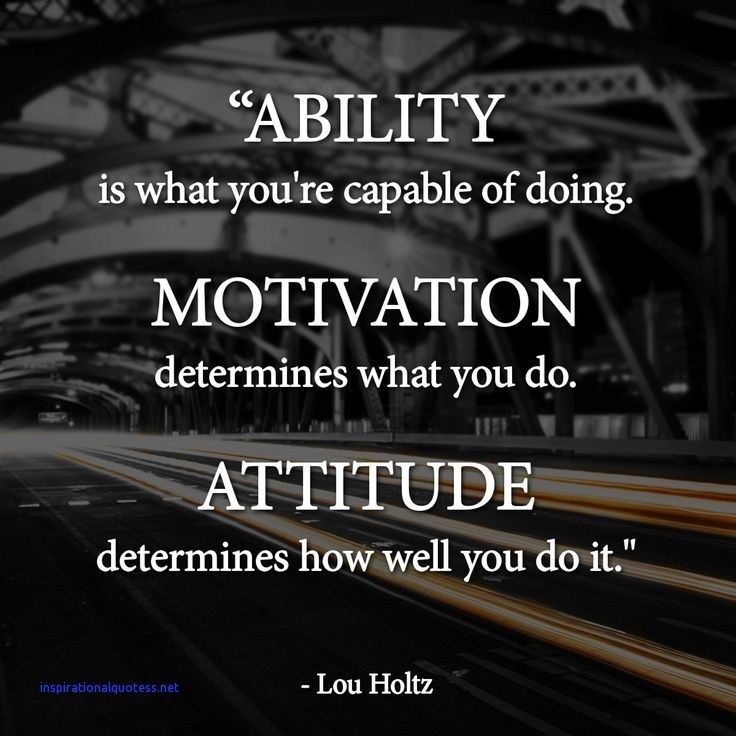 Here are some great LinkedIn Learning resources as well:Performance Management: Setting Goals and Managing Performance.Performance Management: Conducting Performance ReviewsImproving Employee Performance*BONUS: 5 Growth Conversations to engage and retain your employees - infographicAdditionalFEATURED DOCUMENTS:2021 Annual Performance Reviews Notification EmailSteps for P&S Performance Review ProcessSteps for Merit Performance Review ProcessGoal Plan Template (optional)Accomplishments and Goals Template (optional)Merit Self Evaluation Template(Recently archived Supervisor/Manager HR pages: July '21, June, '21, May '21, April '21, March '21, Feb '21, Jan '21. Email emily-kleinmeyer@uiowa.edu for older page archives.)How to Be a Better Human seriesCLICK HERE TO CHECK OUT THE ARTICLE SERIES WORKING, LEARNING AND LEADING REMOTELYResources for employees, supervisors and leaders to effectively and efficiently work with hybrid and remote teams.REMOTE WORK RESOURCES HYBRID/REMOTE WORK: TIPS for SUPERVISINGAs we move to more hybrid work schedules (partially remote) below are some tips and help for supervisors and depts. These considerations are to guide you as you determine the people and positions that are suited for remote work and how to refresh and update your supervision and group work structures.  There is content for professional and student staff as well as the link to the flexible work agreement form, for those who are requesting ongoing remote schedule, work or location agreements. The ICON course: Leading Remote/Hybrid Teams (#WCVD02) training required for current supervisors has some excellent tips, resources, advice and requirements.*CHECK OUT THE updated UI resource page: Working, Learning and Leading Remotely.*For Enhanced/Promoting Employee Engagement - Try the platform 15Five. The HR team has tested it out and found that the free version offers a user-friendly weekly check-in that asks key questions for keeping staff engaged and motivated, shares that with their supervisor, and promotes further engagement with features like teams, survey options and virtual "high fives" to recognize teammates.  (Emily has an account and can add you easily - reach out to learn more!)LinkedIn Learning courses: Managing Virtual Teams, Leading at a Distance, Learning Path for Remote Working: Setting Yourself and Your Team up for Success.Remote Work Considerations and Tips.pdfTips for Supervising Students Remotely .pdfFlexible Work Agreement form - employees should fill this out if they are remaining remote when they could/are asked to return to campus or will have an ongoing flexible arrangement (i.e. hours, duties, location) outside of what the pandemic is currently dictating for depts. Understanding and Managing Remote Workers - GALLUP RESOURCESReferenced Resources from ICON Supervisor TrainingResolving Coworker Conflict of Coping with COVIDUI Resources and ProgramsLeadership Development is an ongoing effort at the University of Iowa and in our Orgs.  The UI Organizational Effectiveness and Learning and Development teams are hard at work creating, updating and enhancing many training and development opportunities for leaders at all levels and supervisors, current and prospective.  Check out the links below.Leadership DevelopmentProgram review and comparisonResourcesElevate - In partnership with Corridor Women Connect, an external opportunityLeadership Competency FrameworkSupervisor Training@IowaSupervisor ToolboxSupervisor Guide to OnboardingYour Org HR TeamMany of you are familiar with Clifton Strengths and the philosophy of positive psychology.  In May 2019, Gallup launched the new book IT'S THE MANAGER by Jim Clifton and Jim Harter, packed with 52 discoveries from Gallup's largest study on the future of work.  Your HR team is hard at work tailoring a workshop for supervisors to walk through and learn to apply the strengths-based philosophy to your regular supervisory and coaching strategies.  Feel free to reach out with thoughts or preferences on what this might look like and we'll be in touch when we've got a draft/plan to share!External Development/Training OpportunitiesIndividual and Team Performance (ITP) Metrics Lab - Free team assessments to help you learn about each other and improve or enhance your teamwork!  Area to assess include leadership, peer feedback, team dynamics, conflict style, and personality.  These activities and following discussion can be a great teambuilder.People Manager Qualification Program from SHRM.org.  Designed to help supervisors develop skills for successfully managing teams, Elle - a virtual character in the program, will help you through an interactive, gamified and edutainment focused virtual learning experience to build solid people and team leadership skills. Tune into the recent Gallup webcast on Building Resilience: How Managers Lead Post-Crisis Performance, focused on employee engagement. Boss to Coach One - Virtual Training from Gallup to accelerate performance through conversations and coaching.Check out Reality-Based Leadership, a philosophy developed by Cy Wakeman, self-proclaimed drama researcher and renowned speaker. Her research has shown that the average employee spends nearly 2.5 hours per day in drama and she made it her mission to support today's leadership on a mission to reduce drama and increase employee accountability.  These changes, in turn, increase productivity, employee engagement and satisfaction.  For Leaders: Lead in Uncertainty and Crisis. A new 2 hour webinar for leaders. Featured Articles: Why Managers Need Leadership DevelopmentFrequent Resources for Page Content Gallup.com/workplaceShrm.org/ResourcesAndTools/hr-topicsCupahr.org/magazine/Realitybasedleadership.com/category/leadership/Follow Emily on LinkedIn! 